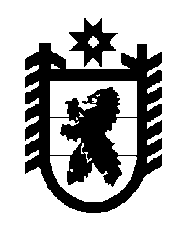 Российская Федерация Республика Карелия    УКАЗГЛАВЫ РЕСПУБЛИКИ КАРЕЛИЯО внесении изменений в Указ Главы Республики Карелия от 26 декабря 2002 года № 198Внести в Указ Главы Республики Карелия от 26 декабря 2002 года                     № 198 «О Координационном совете по вопросам развития туризма в Республике Карелия» (Собрание законодательства Республики Карелия, 2002, № 12, ст. 1572; 2003, № 2, ст. 159; № 3, ст. 264; № 10, ст. 1169; 2004, № 9,               ст. 1074; 2005, № 4, ст. 364; 2007, № 3, ст. 330; 2009, № 4, ст. 356; 2010, № 11, ст. 1397; 2011, № 4, ст. 485; 2014, № 5, ст. 757, 762; Официальный интернет-портал правовой информации (www.pravo.gov.ru), 23 апреля 2015 года,                    № 1000201504230002) следующие изменения:1) в пункте 4 Положения о Координационном совете по вопросам развития туризма в Республике Карелия, утвержденного названным Указом, слова «Государственный комитет Республики Карелия по туризму» заменить словами «Министерство культуры Республики Карелия»;2) в составе Координационного совета по вопросам развития туризма в Республике Карелия (далее – Координационный совет), утвержденном названным Указом:а) включить в состав Координационного совета следующих лиц:Богданова Е.В. – Министр культуры Республики Карелия, заместитель председателя Координационного совета;Биктимирова Е.Д. – начальник управления Министерства культуры Республики Карелия, секретарь Координационного совета;Симонов В.А. – советник Главы Республики Карелия;Натуральнова И.А. – заместитель Министра сельского, рыбного и охотничьего хозяйства Республики Карелия;б) исключить из состава Координационного совета Кирьянова В.А., Волкова А.В., Леккерева С.А.              Глава Республики  Карелия                                                               А.П. Худилайненг. Петрозаводск6 октября 2015 года№ 93